Da inviare compilato e firmato all’Ufficio d’interesse entro venerdì 6 ottobre 2017 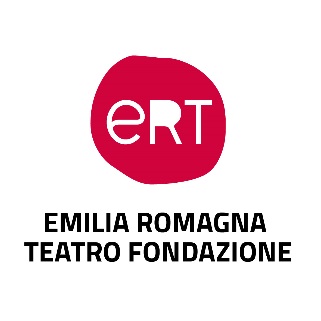 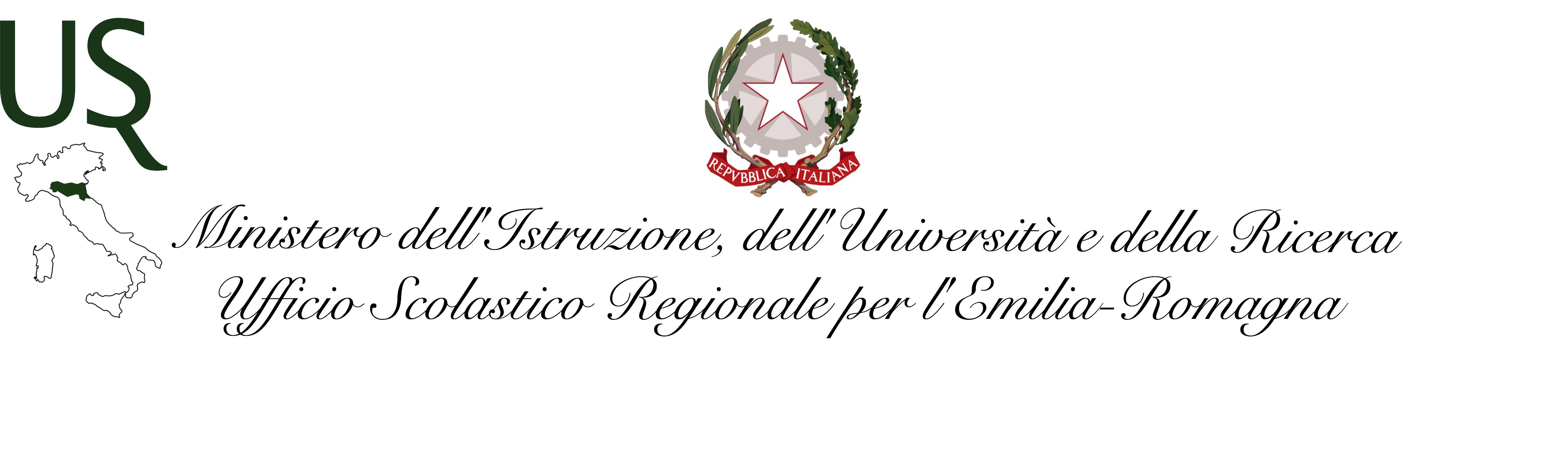 MODULO DI MANIFESTAZIONE D’INTERESSE PER ATTIVITÀDI ALTERNANZA SCUOLA-LAVORO CON EMILIA ROMAGNA TEATRO FONDAZIONE□   Teatro Storchi, Teatro delle Passioni (Modena)  e Teatro Ermanno Fabbri  di Vignola    			       	Ufficio Teatro Ragazzi e Giovani                     			                   teatro.ragazzi@emiliaromagnateatro.com  						    □  Teatro Arena del Sole e Teatro delle Moline di Bologna                      Ufficio Scuola          e.dogliotti@arenadelsole.it   □ Teatro Bonci di Cesena        Ufficio Teatro  Ragazzi        salbertini@teatrobonci.it1. DATI DELLA ISTITUZIONE SCOLASTICA 2. MANIFESTAZIONE DI INTERESSE PER PERCORSI INDIVIDUALI DI ALTERNANZA SCUOLA-LAVORO REALIZZATI PRESSO I TEATRI GESTITI DA EMILIA ROMAGNA TEATRO FONDAZIONE, CON RIFERIMENTO ALL'ALLEGATO 1 AL PROTOCOLLO D’INTESA SIGLATO TRA UFFICIO SCOLASTICO REGIONALE PER L’EMILIA ROMAGNA ED EMILIA ROMAGNA TEATRO FONDAZIONECompilare il prospetto sottostante, utilizzando una riga per ogni singolo percorso per cui si manifesta interesse e facendo riferimento all’allegato 1.  EVENTUALI NOTE:MANIFESTAZIONE DI INTERESSE PER PERCORSI PER CLASSI DI ALTERNANZA SCUOLA-LAVORO REALIZZATI PRESSO I TEATRI GESTITI DA EMILIA ROMAGNA TEATRO FONDAZIONE, CON RIFERIMENTO ALL'ALLEGATO 1 AL PROTOCOLLO D’INTESA SIGLATO TRA UFFICIO SCOLASTICO REGIONALE PER L’EMILIA ROMAGNA ED EMILIA ROMAGNA TEATRO FONDAZIONECompilare il prospetto sottostante, utilizzando una riga per ogni singolo percorso per cui si manifesta interesse e facendo riferimento all’allegato 1.  EVENTUALI NOTE:4. CARATTERISTICHE DELLA MANIFESTAZIONE DI INTERESSE(indicare gli elementi che saranno oggetto di valutazione)4.1	Esperienze pregresse di Alternanza Scuola Lavoro nel settore dello spettacolo dal vivo con specifico riferimento a quelle realizzate con ERT Fondazione (elencare le principali esperienze maturate nelle ultime 3 annualità scolastiche ed i loro esiti, con particolare riferimento a quelle coerenti con l'oggetto della manifestazione di interesse)____________________________________________________________________________________________________________________________________________________________________4.2	Pregresse collaborazioni per attività didattiche e culturali curricolari ed extracurricolari  in ambito teatrale dell’Istituzione Scolastica con soggetti del territorio con specifico riferimento ad attività realizzate con ERT Fondazione(elencare le principali esperienze didattiche/culturali  maturate nelle ultime 3 annualità scolastiche ed i loro esiti: partecipazione a laboratori drammaturgico performativi, laboratori teatrali, lezioni spettacolo…)____________________________________________________________________________________________________________________________________________________________________4.3	Modalità di realizzazione didattica e valutazione proposte dall’Istituzione Scolastica (descrivere sinteticamente i punti di seguito elencati ) Criteri e modalità di individuazione degli studenti e/o classi interessati dall’esperienza presso i Teatri afferenti a ERT Fondazione____________________________________________________________________________________________________________________________________________________________________Criteri e modalità di tutoraggio e gestione dei rapporti  con i referenti dei Teatri afferenti a ERT Fondazione____________________________________________________________________________________________________________________________________________________________________Luogo e dataTimbro dell'istituzione scolasticaFirma del Dirigente Scolastico______________________________________DenominazioneIstituzione ScolasticaCodiceMeccanograficoIndirizzo Telefono ScuolaEmail ScuolaCognome e Nome del Dirigente ScolasticoCognome e nome del Docente Referente Recapito telefonico ed e-mail del Docente  ReferenteEventuali noteTeatro/Struttura ospitante(esempio: Arena del Sole, Teatro delle Moline)Sede in cui è ubicata la struttura ospitante(esempio: Bologna)Classe (esempio: IV, V)Indirizzo di studi Durata del percorso in orePeriodo di svolgimento del percorso(esempio: ottobre)Numero studenti da candidare(esempio: 1)Teatro/Struttura ospitante(esempio: Arena del Sole, Teatro delle Moline)Sede in cui è ubicata la struttura ospitante(esempio: Bologna)Percorso Formativo/progetto (esempio: Produzione teatrale e distribuzione internazionale)Durata del percorso in orePeriodo di svolgimento del percorso(esempio: ottobre)Classe e indirizzo di studi (esempio: III, IV,V)Numero di alunni